Supplemental Material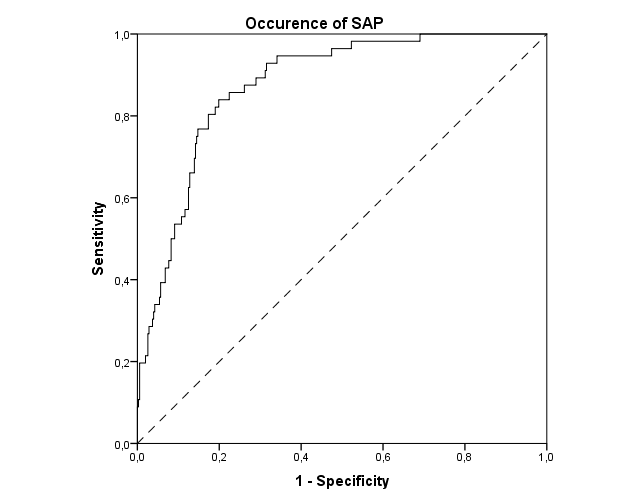 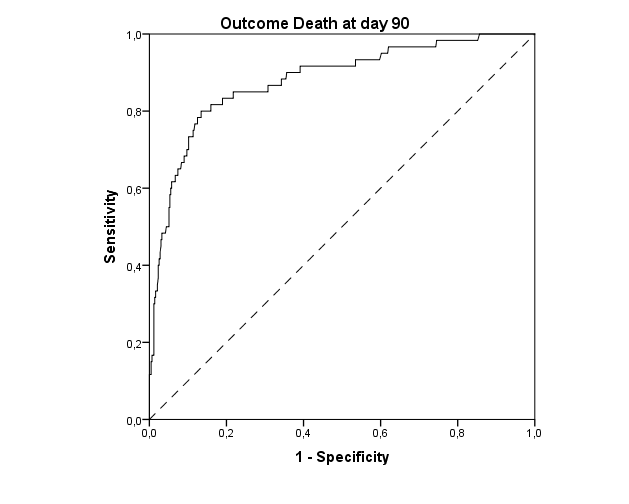 Figure : Natural course and maximum values for different biomarkers during the first four days post stroke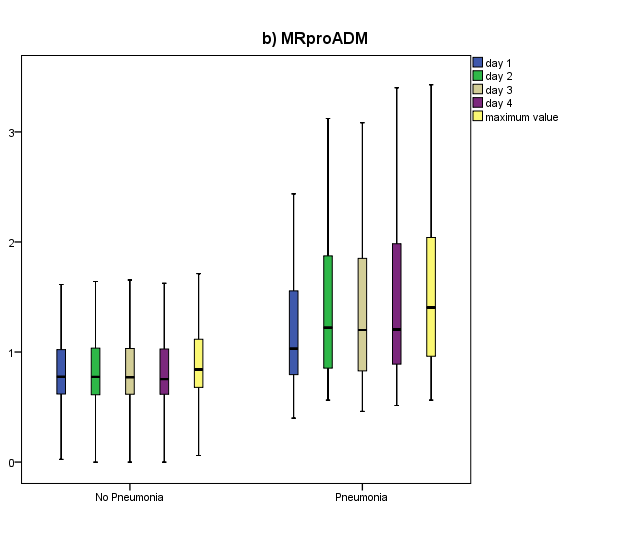 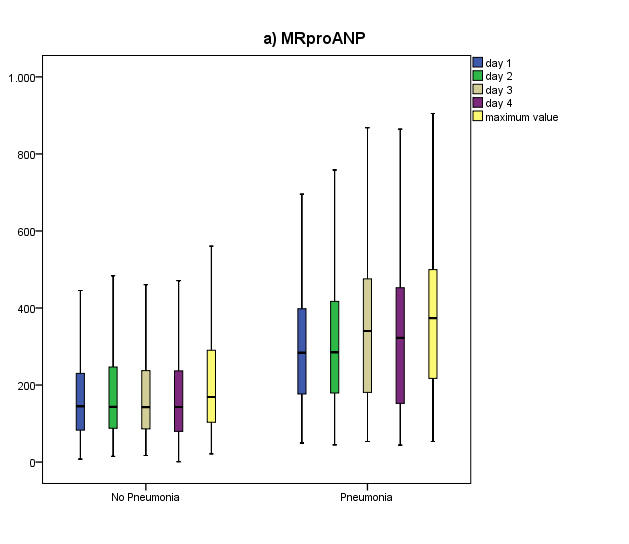 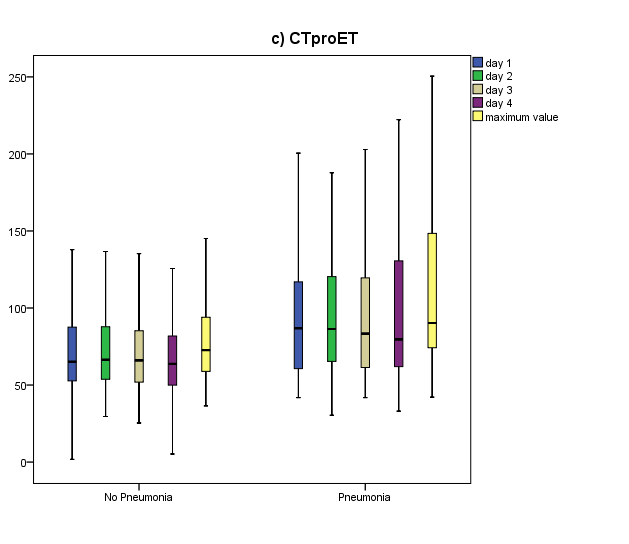 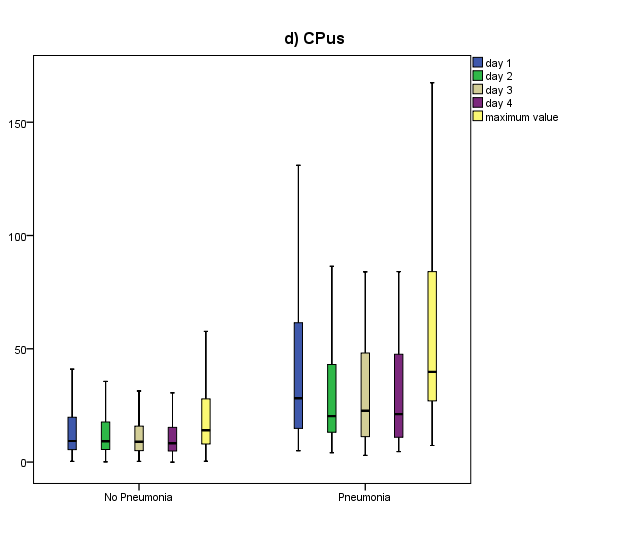 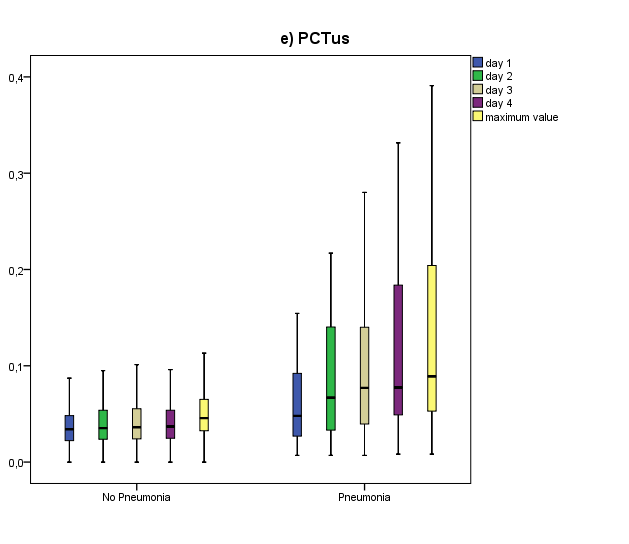 Figure : Association of functional outcome at day 90 as measured by modified Rankin Scale (mRS) and admission biomarker levels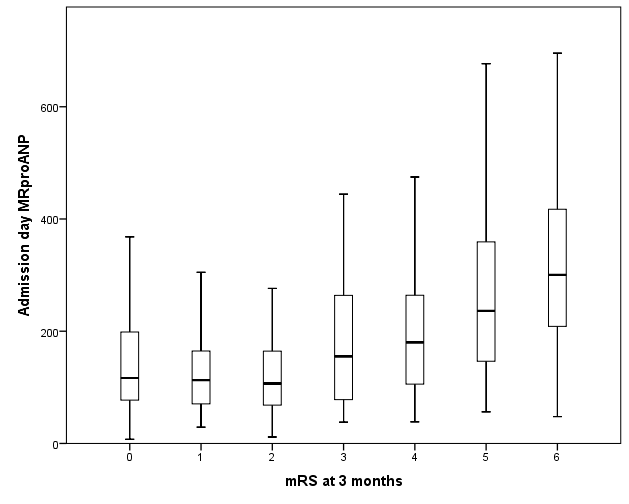 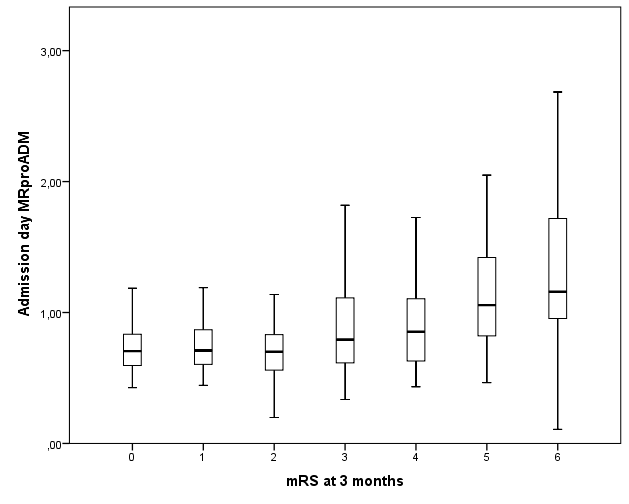 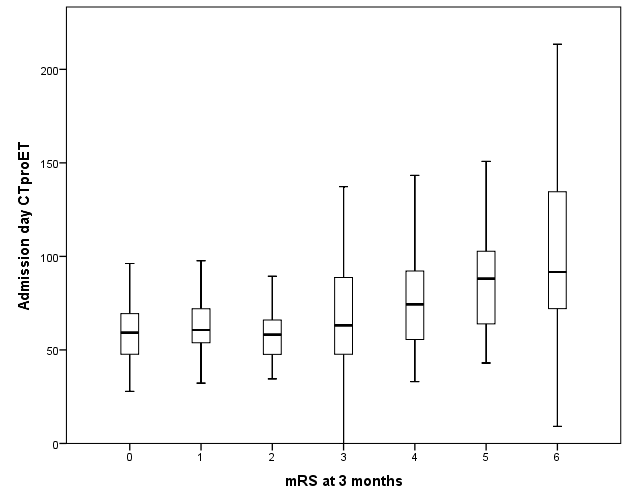 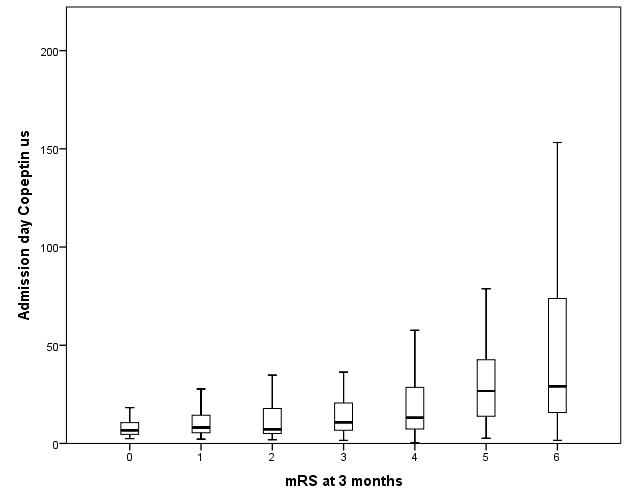 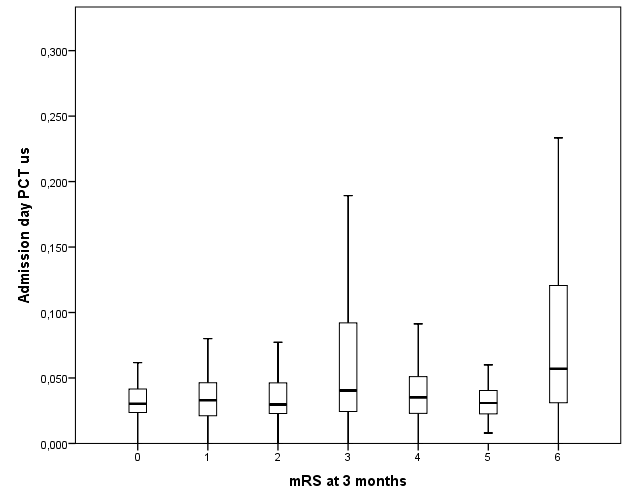 Figure : Association of functional outcome at day 90 as measured by modified Rankin Scale (mRS) and maximum biomarker levels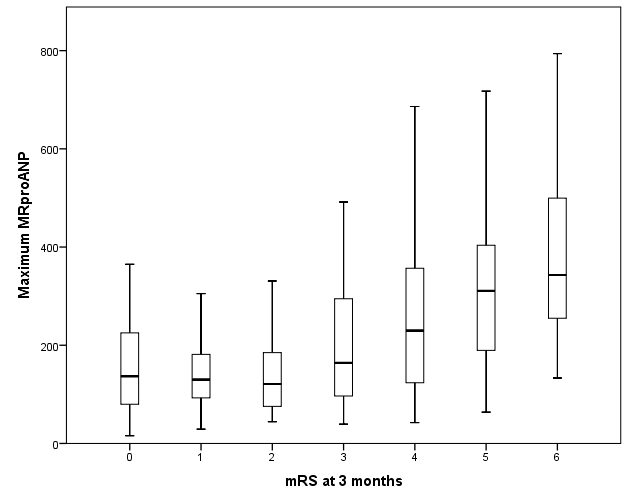 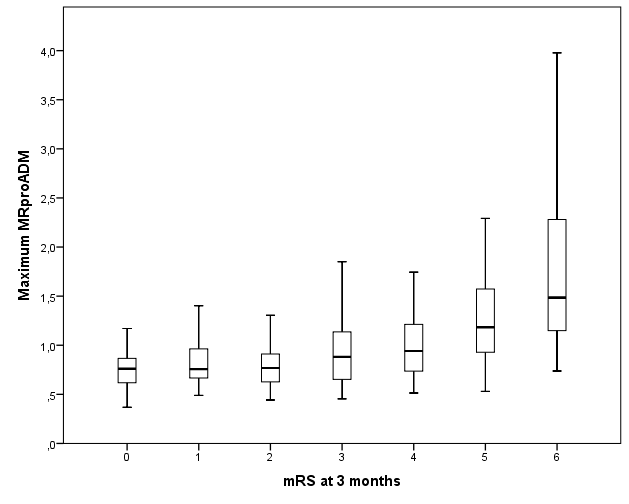 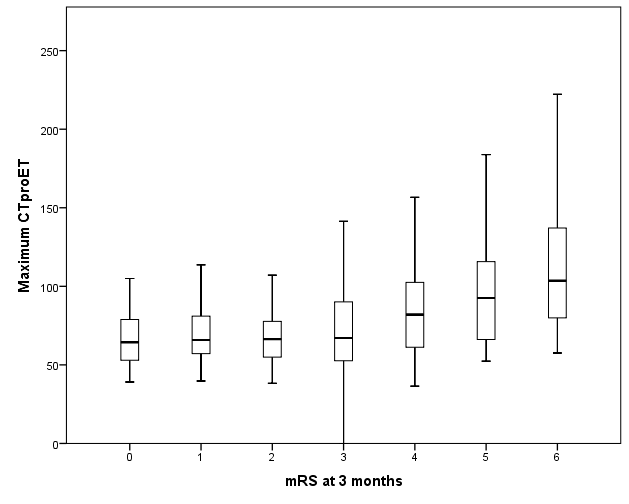 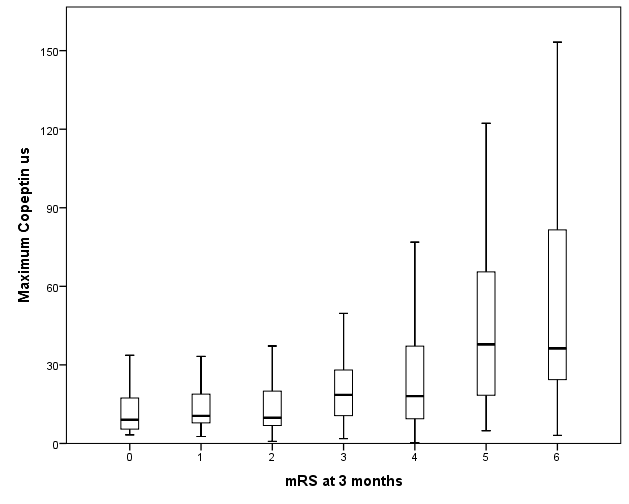 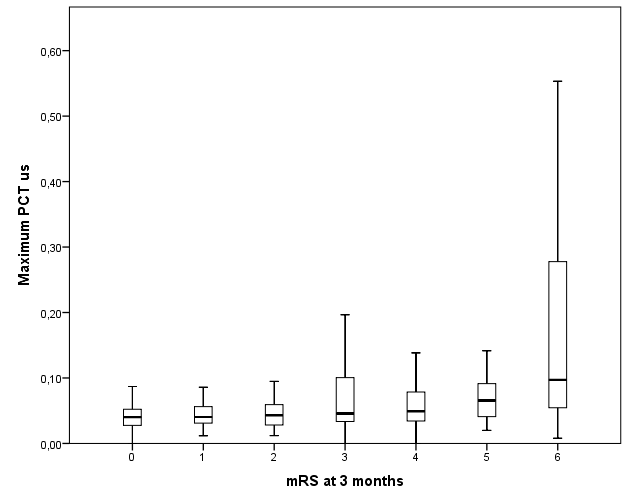 